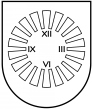 LATVIJAS  REPUBLIKA PRIEKUĻU NOVADA PAŠVALDĪBAReģistrācijas Nr. 90000057511, Cēsu prospekts 5, Priekuļi, Priekuļu pagasts, Priekuļu novads, LV-4126 www.priekuli.lv, tālr. 64107871, e-pasts: dome@priekulunovads.lvLēmumsPriekuļu novada Priekuļu pagastā2019.gada 17.decembrī							    Nr.519								(protokols Nr.13, 4.p)Par zemes ierīcības projektu nekustamajam īpašumam „Jaunauduļi”, Liepas pagastā, Priekuļu novadā	Priekuļu novada dome izskata z/s ,,Muldas”, juridiskā adrese ,,Muldas”, Liepas pagasts, Priekuļu novads, iesniegumu (05.11.2019., Nr.3-9/2019-5823)  par zemes ierīcības projekta izstrādāšanu nekustamajā īpašumā „Jaunauduļi”, Liepas pagastā, Priekuļu novadā, ietilpstošās zemes vienības ar kadastra apzīmējumu 4260 002 0001 sadalīšanai divās zemes vienībās, izveidojot jaunu nekustamo īpašumu. Iesniegumam ir pievienota zemes robežu plāna shēma ar plānoto dalījumu.Izvērtējot domes rīcībā esošo informāciju, konstatēts, ka: Nekustamais īpašums „Jaunauduļi”, Liepas pagastā, Priekuļu novadā, ar kadastra numuru4260 002 0001, sastāv no divām zemes vienībām, ar kadastra apzīmējumu 4260 002 0001, kadastra apzīmējumu 4260 002 0002, pamatceltnes un trīs palīgceltnēm.Nekustamais īpašums „Jaunauduļi”, Liepas pagastā, Priekuļu novadā, nostiprināts Liepas pagasta zemesgrāmatas nodalījumā Nr.14, īpašniece Natālija Bārbale.Pamatojoties uz 2019.gada 29.oktobrī parakstīto priekšlīgumu, Ntālijas Bārbales vārdā rīkojas z/s “Muldas” un  lūdz sadalīt zemes vienību ar kadastra apzīmējumu 4260 002 0001 divās atsevišķās zemes vienībās un izveidot vienu jaunu nekustamos īpašumus.Priekuļu novada Liepas pagasta teritorijas plānojums ir pārapstiprināts Priekuļu novada domes sēdē 2009.gada 17.septembrī, protokols Nr.8.Ņemot vērā iepriekš minēto un pamatojoties uz Ministru kabineta 2016.gada 2.augusta noteikumu Nr.505 „Zemes ierīcības projekta izstrādes noteikumi” 11.punktu un Priekuļu novada domes Apvienotās komitejas 2019.gada 10.decembra atzinumu par lēmuma projektu (protokols Nr.5), atklāti balsojot: PAR –14 (Elīna Stapulone, Dace Kalniņa, Aivars Tīdemanis, Elīna Krieviņa, Mārīte Raudziņa, Arnis Melbārdis, Jānis Ročāns, Aivars Kalnietis, Normunds Kažoks, Ināra Roce, Elīna Krieviņa, Māris Baltiņš, Baiba Karlsberga, Sarmīte Orehova), PRET –nav, ATTURAS –nav,  Priekuļu novada dome nolemj: Neiebilst zemes ierīcības projekta izstrādei nekustamajam īpašumam „Jaunauduļi”, Liepas pagastā, Priekuļu novadā, ar kadastra Nr.4260 002 0001, paredzot to sadalīt divos atsevišķos nekustamajos īpašumos – zemes vienību ar kadastra apzīmējumu 4260 002 0001 sadalot divās zemes vienībās, saskaņā ar pielikumu.Izstrādājot zemes ierīcības projektu, ievērot sekojošus nosacījumus:Atdalāmās, neapbūvētās zemes vienības, kurā dominējošā ir lauksaimniecības zeme (Nr.1 pielikumā), platība orientējoši 15,1 ha, vairāk vai mazāk, cik izrādīsies izstrādājot zemes ierīcības projektu;Atdalāmās, apbūvētās zemes vienības, kurā dominējošā ir lauksaimniecības zeme (Nr.2 pielikumā), platība orientējoši 7,6 ha, vairāk vai mazāk, cik izrādīsies, izstrādājot zemes ierīcības projektu;Precizēt zemesgrāmatu nodalījumā noteiktos nekustamo īpašumu lietošanas tiesību aprobežojumus;Gadījumā, ja tiek grozīti esošie nekustamā īpašuma lietošanas tiesību aprobežojumi vai noteikti jauni, projektam pievienot atbilstošas vienošanās vai apliecinājuma kopiju;Projektā paredzēt piekļūšanu esošajam un no jauna izveidotajam nekustamajam īpašumam atbilstoši Zemes pārvaldības likuma 7.pantam, vienlaicīgi precizējot faktisko servitūta ceļa vietu zemes vienību  robežu plānos.No jauna izveidotajam nekustamajam īpašumam (lauksaimniecības zemei) nosaukumu piešķirt apstiprinot zemes ierīcības projektu.Nekustamā īpašuma lietošanas mērķus no jauna izveidotajiem nekustamajiem īpašumiem apstiprināt vienlaicīgi ar izstrādāto zemes ierīcības projektu.Atbildīgā par lēmuma izpildi Attīstības nodaļas vadītāja Vineta Lapsele.Šo lēmumu var pārsūdzēt viena mēneša laikā no tā spēkā stāšanās dienas Administratīvās rajona tiesas attiecīgajā tiesu namā pēc pieteicēja adreses (fiziska persona- pēc deklarētās dzīvesvietas vai nekustamā īpašuma atrašanās vietas, juridiska persona- pēc juridiskās adreses vietas). Saskaņā ar Administratīvā procesa 70.panta pirmo un otro daļu, lēmums stājas spēkā ar brīdi, kad tas paziņots adresātam, sūtot pa pastu – septītajā dienā pēc tā nodošanas pastā.Pielikumā grafiskais pielikums uz vienas lapas.Domes priekšsēdētāja		(paraksts)						Elīna Stapulone